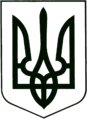 УКРАЇНА
  МОГИЛІВ-ПОДІЛЬСЬКА МІСЬКА РАДА
ВІННИЦЬКОЇ ОБЛАСТІВИКОНАВЧИЙ КОМІТЕТРІШЕННЯ№214Від 27.07.2017р.                                                             м. Могилів-Подільський          Про визначення місця проживання малолітніх дітейКеруючись ст. 34 Закону України «Про місцеве самоврядування в Україні», відповідно до ст.ст. 19, 161, 162 Сімейного кодексу України, постанови Кабінету Міністрів України від 24.09.2008 року №866 «Питання діяльності органів опіки та піклування, пов’язані із захистом прав дітей» та матеріалів, що надійшли до служби у справах дітей, сім’ї та молоді міської ради,-                                      виконком міської ради ВИРІШИВ:	Затвердити висновок органу опіки та піклування про визначення місця проживання:      1.1. Малолітніх дітей: __________________, _____________ рокународження, _____________________________, _____________ року народження, з батьком – ___________________, _____________ року народження, який проживає за адресою: Вінницька область, містоМогилів-Подільський, вулиця _________________, ___, згідно додатку 1, що додається.    1.2. Малолітньої дитини: ____________________, ______________ року народження, з матір’ю – ______________________ , ______________ року народження, яка проживає за адресою: Вінницька область, місто Могилів-Подільський, вулиця Гоголя ____, квартира ___ згідно додатку 2, що додається.    2. Визначити місце проживання:     2.1. Малолітніх дітей: _____________________, _______________ рокународження, _______________________________, ________________ року народження, з батьком – Сичовим _____________________________, _____ року народження, який проживає за адресою: Вінницька область, містоМогилів-Подільський, вулиця Марії Руденко, ____.    2.2. Малолітньої дитини: __________________________, ___________ року Народження, з матір’ю – ____________________________, ___________ року народження, яка проживає за адресою: Вінницька область,місто Могилів-Подільський, вулиця Гоголя, ___, квартира ____. 3. Попередити батьків про відповідальність за підбурювання дитини протикожного з них та невиконання рішення.4. Контроль за виконанням даного рішення покласти на заступника міськогоголови з питань діяльності виконавчих органів Кригана В.І..            Міський голова                                                                   П. Бровко      Додаток 1                                                                                                до рішення виконавчого                                                                                           комітету міської ради                                                                                                                                                                            від 27.07.2017 року №214ВИСНОВОКоргану опіки та піклування при виконавчому комітетіМогилів – Подільської міської ради про визначення місця проживання малолітніх дітейВивчивши матеріали, що надійшли до комісії з питань захисту прав дитини, стало відомо наступне:	______________________, ____________ року народження, яка зареєстрована та проживає за адресою: провулок Сагайдачного ___, квартира ___, повідомила, що чоловік чинить перешкоди у спілкуванні та вихованні їх спільних дітей, а саме: підбурює дітей проти неї, не відповідає на телефонні дзвінки. ______________________, ____________ року народження розповів членам Комісії про те, що його колишня дружина не виконує свої батьківські обов’язки, а саме: не піклується про життя та здоров’я дітей, не цікавиться навчанням хлопчиків, не рахується з їхньою думкою. Діти вже тривалий час проживають з ним. ______________ матеріально не допомагає утримувати дітей, не купує продукти харчування, не піклується про те, що скоро навчальний рік і дітей потрібно готувати до школи.Відповідно до характеристики з навчально – виховного комплексу: загальноосвітньої школи І-ІІІ ступенів №___ – ліцею малолітньої дитини – ______________________, _____________ року народження стало відомо, що хлопчик навчається в даній школі з третього класу, зарекомендував себе як старанний, наполегливий учень. ________ скромний, веселий є старостою класу, користується повагою серед вчителів, має авторитет серед однолітків.Відповідно до характеристики з середньої загальноосвітньої школи І-ІІІ ступенів №___ малолітньої дитини ________________________, ______________ року народження стало відомо наступне: дитина навчається у школі з першого класу, старанний, дисциплінований, уважний учень. ______ бере активну участь у позаурочній діяльності класу та школи. 18 липня 2017 року та 19 липня 2017 року під час складання службою у справах дітей, сім’ї та молоді міської ради, актів обстеження житлово – побутових умов за адресами: вул. Марії Руденко, _____, де проживає _______________ з малолітніми дітьми - ________________________________, _______________ року народження, ____________________________________, ______________ народження, та провулок Сагайдачного, __, квартира ___, де проживає __________, стало відомо, що два помешкання відповідають санітарно – гігієнічним умовам проживання, облаштовані побутовою технікою та всіма необхідними меблями. Проте, для дітей, кращі умови створені за місцем проживання батька. Хлопці мають власну кімнату, в якій є окремі спальні місця та місця для проведення дозвілля, стіл для навчання, комп’ютерна техніка. Після проведення бесіди з малолітніми дітьми, було з’ясовано, що вони бажають проживати лише з батьком. Стверджують, що мати досить тривалий час не буває вдома, тим самим не може приділяти їм належної уваги, не рахується з їхньою думкою, не розуміє їхніх потреб. Відповідно до статті 160 Сімейного кодексу України місце проживання дитини, яка не досягла десяти років, визначається за згодою батьків. Місце проживання дитини, яка досягла десяти років, визначається за спільною згодою батьків та самої дитини. Якщо батьки проживають окремо, місце проживання дитини, яка досягла чотирнадцяти років, визначається нею самою.      У принципі 6 Декларації прав дитини проголошено, що дитина для повного і гармонійного розвитку її особистості потребує любові і розуміння. Вона повинна, коли це можливо, рости під опікою і відповідальністю своїх батьків і в усякому випадку в атмосфері любові і моральної та матеріальної забезпеченості.Враховуючи вищевикладене, обстеживши матеріально-побутові умови проживання дитини, комісія з питань захисту прав дитини, вирішила доцільним порушити клопотання перед виконавчим комітетом Могилів – Подільської міської ради про визначення місця проживання малолітніх дітей: ________________, ______________ року народження, ___________________, ________________ року народження з батьком – ________________________, _____року народження, який мешкає за адресою: м. Могилів-Подільський, вул. Марії Руденко, ___.Керуючий справами виконкому	Р. Горбатюк       Додаток 2                                                                                                до рішення виконавчого                                                                                           комітету міської ради                                                                                                                                                                            від 27.07.2017 року №214ВИСНОВОКоргану опіки та піклування при виконавчому комітетіМогилів – Подільської міської ради про визначення місця проживання малолітньої дитиниРозглянувши ухвалу Могилів – Подільського міськрайонного суду Вінницької області від ___________ року, Справа №____________ та вивчивши матеріали, що надійшли до комісії з питань захисту прав дитини, стало відомо наступне:  Громадянин Італії ________________ ___________ року народження,  паспорт __________________, виданий Квестура Мантуї від _____________р., постійне місце проживання Сан – Джованні – дель – Доссо (Мантуя), Італія. Власного житла не має, проживає разом із батьком. На території України винаймає житло за адресою: пл. Шевченка, ___, кв.____, місто Могилів – Подільський.          Громадянка України ______________________, ___________ року народження, паспорт _______________, виданий Могилів-Подільським МРВ УМВС України у Вінницькій області від ___________p.,зареєстрована по вул. Шаргородській, ______, кв.___, м. Могилева – Подільського, але винаймає житло та  фактично проживає по вул. Гоголя, ___, кв.___. Працює продавцем, має стабільний дохід. __________ - представник в інтересах ______________, розповіла членам Комісії, що громадянка – _____________, чинить йому перешкоди в спілкуванні з дитиною, зокрема не впускає його в кімнату до дитини та навіть на поріг житла. Також повідомила, що __________________ не виконує рішення апеляційного суду Вінницької області від 13 березня 2017 року, справа №_______________ про усунення перешкод у спілкуванні з дитиною та визначення порядку участі у її вихованні. В даному рішенні визначено способи участі _____________ у вихованні малолітнього сина _____________________, ___________________ року народження, встановивши систематичне спілкуванняз з малолітнім сином з 15 години до 18 години кожної суботи, неділі та у вихідні дні по місцю проживання (перебування) ___________________ в місті Могилів – Подільському та протягом трьох тижнів в зимовий та літній період за місцем санаторно – курортного лікування чи оздоровчого відпочинку дитини в Україні. __________________ - повідомила, що не проти зустрічей батька з сином, проте щодо спільного відпочинку під час зимових та літніх канікул заперечувала, оскільки вважає, що її громадянський чоловік навмисно вивезе дитину за кордон та не поверне її. Крім того,  ___________________, зазначила, що їхній син _______________________, не розуміє італійської мови та в силу свого віку, на даний час йому три повних роки, не усвідомлює значення всього що з ним відбувається та не може довго перебувати без спілкування з матір’ю.  19 липня 2017 року під час складання службою у справах дітей, сім’ї та молоді міської ради, актів обстеження житлово – побутових умов за адресами: вулиця Гоголя, ___, кв. ___, де проживає _____________ з  громадянським чоловіком _____________________, _______________ року народження, та малолітніми дітьми – _____________________, ____________ року народження, _______________________, _____________ року народження, ____________________, __________________ року народження та площа Шевченка, __, кв.__, де проживає ______________, стало відомо, що два помешкання відповідають санітарно – гігієнічним умовам проживання, облаштовані побутовою технікою та всіма необхідними меблями. Батьки для _____ створили усі належні умови, дитина забезпечена речами відповідно до сезону, розвиваючими іграшками, комп’ютером, спортивним інвентарем.Бесіда з дитиною, щодо з’ясування обставин не проводилась так, як хлопчик не досяг того віку та рівня розвитку, за яких він може висловлювати свою думку.Відповідно до статті 160 Сімейного кодексу України місце проживання дитини, яка не досягла десяти років, визначається за згодою батьків. Місце проживання дитини, яка досягла десяти років, визначається за спільною згодою батьків та самої дитини. Якщо батьки проживають окремо, місце проживання дитини, яка досягла чотирнадцяти років, визначається нею самою.      У принципі 6 Декларації прав дитини проголошено, що дитина для повного і гармонійного розвитку її особистості потребує любові і розуміння. Вона повинна, коли це можливо, рости під опікою і відповідальністю своїх батьків і в усякому випадку в атмосфері любові і моральної та матеріальної забезпеченості; малолітня дитина не повинна, крім тих випадків, коли є виняткові обставини, бути розлучена зі своєю матір’ю.Враховуючи вищевикладене, обстеживши матеріально-побутові умови проживання дитини, комісія з питань захисту прав дитини, вирішила доцільним порушити клопотання перед виконавчим комітетом Могилів – Подільської міської ради про визначення місця проживання малолітньої дитини: Зайцева ______________, ______________ року народження з матір’ю – ________________, ______________ року народження, яка проживає за адресою: м. Могилів-Подільський, вул. Гоголя, ___, кв.____.Керуючий справами виконкому	Р. Горбатюк